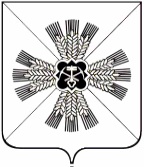 КЕМЕРОВСКАЯ ОБЛАСТЬАДМИНИСТРАЦИЯ ПРОМЫШЛЕННОВСКОГО МУНИЦИПАЛЬНОГО РАЙОНАПОСТАНОВЛЕНИЕПостановление от «11» сентября. 2015г №1012-П О внесении изменения в постановление администрации Промышленновского муниципального района от 30.12.2014  №3189-П «Об утверждении муниципального задания муниципального автономного учреждения «Многофункциональный центр предоставления государственных и муниципальных услуг» на 2015 год и плановый 2015-2017 гг. в новой  редакции»В соответствии с частью 2 статьи 4 Федерального закона от 03.11.2006 № 174-ФЗ «Об автономных учреждениях» и постановлением  администрации Промышленновского муниципального района от 07.12.2010 № 116 «О порядке формирования муниципального задания в отношении муниципальных учреждений и финансового обеспечения выполнения муниципального задания»:1. Внести изменения в постановление администрации Промышленновского муниципального района от 30.12.2014 № 3189-П «Об утверждении муниципального задания муниципального автономного учреждения «Многофункциональный центр предоставления государственных и муниципальных услуг» на 2015 год и плановый 2015-2017 гг. в новой редакции»:1.1. В плане финансово-хозяйственной деятельности муниципального автономного учреждения «Многофункциональный центр предоставления государственных и муниципальных услуг» в разделе 3.Показатели по поступлениям и расходам автономного учреждения, в строке: Субсидии на выполнение муниципального задания  на 2015 год, сумму «3100,0 тыс.руб.», заменить на  сумму «4590,1 тыс. руб.»2. Контроль за исполнением настоящего постановления возложить на заместителя главы Промышленновского муниципального района по экономике О.А.Игину.3.  Постановление вступает в силу со дня подписания.Исп. О.С. ТимофееваТел. 72689И.о. главыПромышленновского муниципального районаП.А. Петров